体験しよう月　　日　　組　　番　　氏名　　　　　　　　テーマ　心拍数を調節する神経１　まずは自分の心拍数を測ってみよう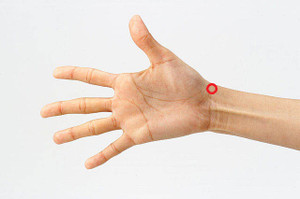 人差し指と中指を，左図の●の位置あてる。手首の親指側にある，コリッとした部分の隣がオススメ。心拍数が上がらないようにクールに，クールに…。１５秒間で…　　　回　　∴心拍数は２　２人１グループをつくる。じゃんけんをして，勝った人は「①の人」，負けた人は「②の人」とする。３　先ほど測った心拍数をペアで共有する。と②のそれぞれの人は，あべＴから与えられた作業をこなし，その後に心拍数を計る。４　心拍数は意識的に変化するものか，それとも無意識的に変化すもの，どちらだろうか？　　また活動を行うことで変化するのだろうか，活動をしなくても変化することがあるのだろうか？５　心拍数を上げる作業から５分近くが経過しました。今の心拍数は？６　板書７　ヒトの神経系８　自律神経の作用　　交感神経と副交感神経の作用によって，体がどのように反応するだろうか？一般に，緊張状態では交感神経が，リラックスした状態では副交感神経が優位に作用している。①の人②の人平常時心拍数(回/分)作業後の心拍数(回/分)交感神経からだの構造副交感神経拍動促進拍動抑制心臓拍動拍動促進拍動抑制拡大縮小ひとみ拡大縮小上昇下降血圧上昇下降開く狭まる気管支開く狭まる収縮する収縮しない立毛筋(毛を逆立てる筋肉)収縮する収縮しない促進抑制胃腸のぜん動促進抑制促進抑制排尿促進抑制